30 Day – Arrival & In-processing Survey                              New Team Member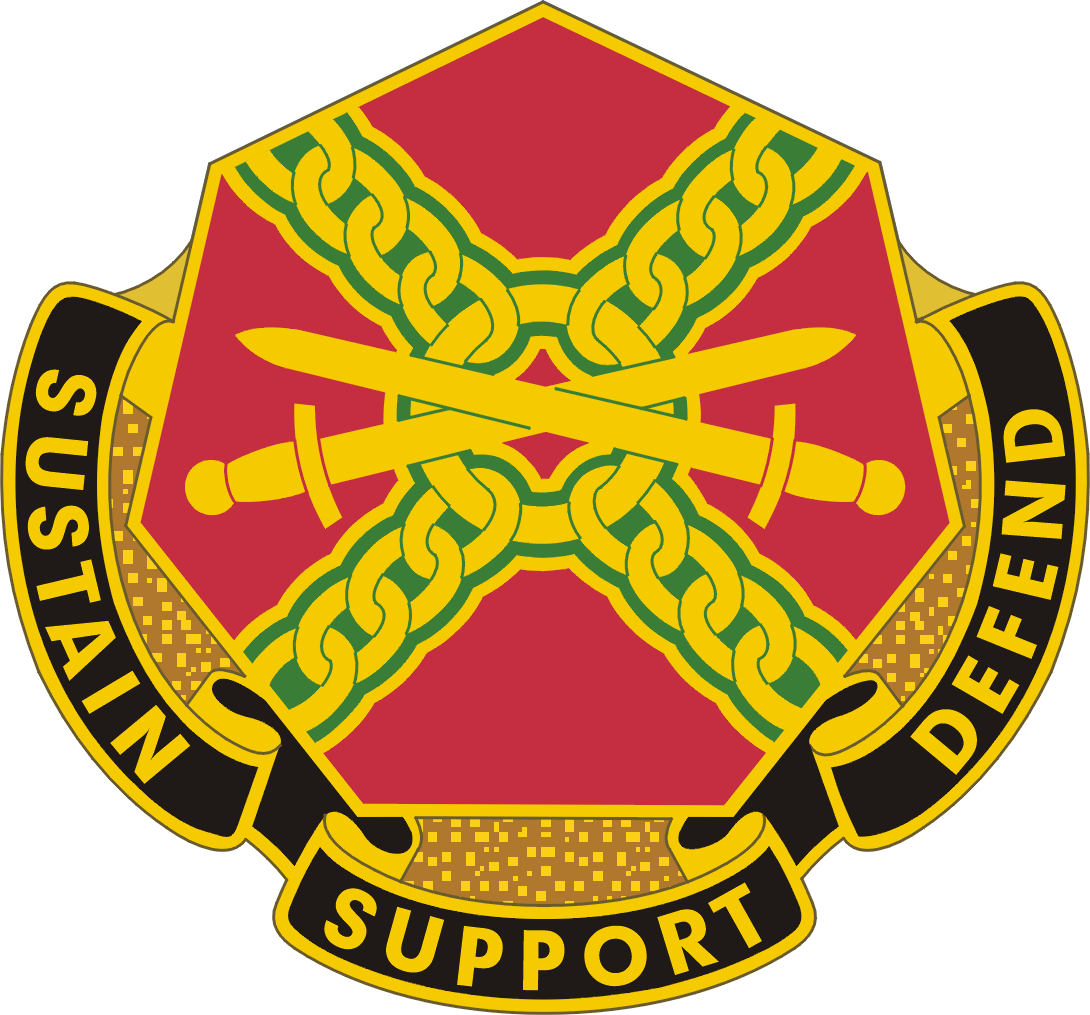 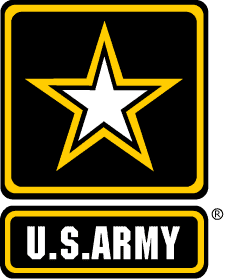 All responses on this survey are used to deliver the best onboarding program for new team members.  Your participation is anonymous, names are required for tracking purposes only.  Turn this survey in to the Workforce Development Division within 10 business days after your 30th day.Name: __________________________________		     Unsatisfied	       Satisfied         Very Satisfied 										1	2	3	4	5Please answer/rate the following statements: 				1. Your overall Onboarding experience for the first 30 days. 		1	2	3	4	52. Sponsor (maybe same as supervisor) pre-arrival assistance		1	2	3	4	5 3. Team Member Orientation (8 hour briefing in building 219)		1	2	3	4	54. Onboarding assisted in integrating you into the organization 		1	2	3	4	55. Equipment and resources available timely to perform duties		1	2	3	4	55. Understanding of the organizational mission/goals and my role	1	2	3	4	56. Were you assigned a sponsor?  					Yes 		   No7. Were you contacted prior to your arrival by your sponsor?		Yes		   No8. Did you receive a Welcome Letter from your Sponsor?		Yes		   No9. Did you receive a Welcome Letter from your Supervisor?		Yes		   No10. Did you receive a Command Welcome Letter?			Yes		   No11. Were you offered a Welcome Packet?  				Yes		   NoIf you received a Welcome Packet, was it helpful?		Yes		   No12. Did your supervisor review your duty description andPerformance Standards with you (Performance Discussion)? 	Yes 		   No13. Service Excellence or Customer Service standards areincorporated in your Performance Standards?  				Yes		   No 14. Received approved annual Performance Plan (standards)? 	Yes		   No15. Have you established an Individual Development Plan? 		Yes		   No16. Have you met your chain of command and director?		Yes		   No       Please make any additional comments or suggestions on the back of this survey.____________________________________________________________________________________________________________________________________________________________________________________________________________________________________________________________________________________________________________________________________________________________________________________________________________________________________________________________________________________________________________________________________________________________________________________________________________________________________________________________________________________________________________________________________________________________________________________________________________________________________________________________________________________________________________________________________________________________________________________________________________________________________________________________________________________________________________________________________________________________________________________________________________________________________________________________________________________________________________________________________________________________________________________________________________________________________________________________________________________________________________________________________________________________